РЕЗОЛЮЦИЯВсероссийской научно-практической видеоконференции 
«Трансформация молодежного экстремизма в ХХI веке:анализ и профилактика распространения идеологии терроризма»г. Москва г. Ростов-на-Донуг. Санкт- Петербургг. Томск		                                                                                     29 апреля 2019 г.29 апреля т. г. по инициативе Национального центра информационного противодействия терроризму и экстремизму в образовательной среде и сети Интернет (далее НЦПТИ) и Института социологии и регионоведения ЮФУ на базе Южного федерального университета (Ростов-на-Дону), при участии Центра социологии молодежи Института социально-политических исследований Российской академии наук (г. Москва), Национального исследовательского Томского политехнического университета (г. Томск), Российского государственного педагогического университета им. А.И. Герцена (г. Санкт-Петербург), состоялась Всероссийская научно-практическая видеоконференция «Трансформация молодежного экстремизма в ХХI веке: анализ и профилактика распространения идеологии терроризма». Мероприятие проводилось в рамках исполнения пункта 4.5, подпункта 4.5.1 Комплексного плана противодействия идеологии терроризма в Российской Федерации на 2019–2023 годы (утвержден Президентом Российской Федерации 28 декабря 2018 г. № Пр-2665): «В целях совершенствования деятельности и обмена опытом по противодействию идеологии терроризма обеспечить проведение: конференций, форумов, семинаров, круглых столов и других мероприятий с последующим опубликованием их результатов, в том числе в сети “Интернет”».Стремительная трансформация информационного общества и вовлечение все большего количества россиян в виртуальное пространство способствовало как увеличению скорости распространения идеологий различного толка, так и формированию демонстративно агрессивной культуры коммуникации среди интернет-пользователей. Рунет в наибольшей степени, нежели другие сегменты Всемирной паутины, демонстрирует все более распространенные агональные (крайне агрессивные) коммуникативные и речевые интернет-практики, которые перемежаются с разными формами проявления ненависти, прямыми и косвенными оскорблениями, угрозами, многочисленными формами языка вражды (утверждения о превосходстве одних наций над другими, ранжирование наций по моральному принципу, деление людей по этническому признаку на низших и высших и др.). Псевдоценности такой культуры стали феноменом, который из виртуальной среды перемещается в реальность: дискурс ненависти влияет на поведение пользователей и их общение вне сети Интернет. Проблема привлечения общественного внимания к вопросам эффективного использования научных методов из разных областей знания для предотвращения распространения экстремизма и идеологии терроризма стала одной из центральных тем обсуждения состоявшейся видеоконференции. Оценка эффективности этих методов, осмысление результатов исследований способствовали объединению усилий участников видеоконференции в междисциплинарном анализе и выявлении актуальных для научного исследования аспектов феномена молодежного экстремизма, способствующего распространению идеологии терроризма в молодежной среде.Участниками научно-практической конференции была предпринята попытка формирования системного прикладного междисциплинарного подхода к выбору направлений и научно-обоснованных методов противодействия распространению экстремизма и идеологии терроризма в молодежной среде и сети Интернет. Феномен молодежного экстремизма рассматривался с точки зрения общенаучных и специализированных методов изучения, а также с использованием инструментария различных научных направлений: социологии, лингвистики, конфликтологии, психологии, политологии, философии. Отличительной особенностью видеоконференции является очная работа студенческой секции (Ростов-на-Дону), в рамках которой молодые ученые и студенты, только приступающие к научным исследованиям, смогли на равных участвовать в научном диалоге с уже признанными российскими учеными и специалистами в области изучения феномена экстремизма и идеологии терроризма.В ходе работы видеоконференции «Трансформация молодежного экстремизма в ХХI веке: анализ и профилактика распространения идеологии терроризма» обсуждались следующие вопросы, актуальные в научном и практическом отношении:формирование единого понимания причин появления, способов распространения и сути современного молодежного экстремизма, его масштабов и угрозы распространения, характера применяемых государственными органами мер в борьбе с этим явлением;эффективность потенциала научного прикладного осмысления феномена молодежного экстремизма и его взаимосвязи с распространением идеологии терроризма в обществе;применение инструментария научных прикладных исследований в различных областях в изучении современных форм экстремизма, в изучении его влияния на молодежь и в выработке методов эффективного противодействия распространению экстремизма и идеологии терроризма, в том числе в сети Интернет;методы формирования у молодежи установок медиабезопасности, мировоззренческой безопасности, нетерпимого отношения к идеологии терроризма;региональные отличия и особенности проявления феномена молодежного экстремизма в регионах Центрального, Северо-Западного, Сибирского, Южного и Северо-Кавказского федеральных округов;определение основных направлений научно-прикладного сотрудничества в противодействии распространению экстремистских и террористических идеологий.В работе видеоконференции приняли участие в очной и заочной форме 64 человека, а именно представители:Национального центра информационного противодействия терроризму и экстремизму в образовательной среде и сети Интернет;Южного федерального университета, Института социологии и регионоведения;Центра социологии молодежи Института социально-политических исследований Российской академии наук;Национального исследовательского Томского политехнического университета;Томского государственного университета систем управления и радиоэлектроники;Томского государственного архитектурно-строительного университета;Российского государственного педагогического университета им. А.И. Герцена;научно-исследовательского института «Специализированные вычислительные устройства защиты и автоматика»;Сибирского государственного медицинского университета;аппарата антитеррористической комиссии Томской области;аппарата антитеррористической комиссии Ростовской области;Центра по противодействию экстремизму УМВД России по Томской области;Центра по противодействию экстремизму УМВД России по Ростовской области;Министерства общего и профессионального образования Ростовской области;Управления образования Администрации Томской области;ГБУ «Московский исследовательский центр» (Департамент региональной безопасности и противодействия коррупции города Москвы);студенты и аспиранты Южного федерального университета.На пленарном заседании видеоконференции были заслушаны и обсуждены в рамках дискуссии следующие доклады: «Кибербуллинг: лингвистические аспекты» — доклад доктора филологических наук, профессора кафедры русского языка филологического факультета Российского государственного педагогического университета им. А.И. Герцена Ефремова Валерия Анатольевича (г. Санкт-Петербург);«Теория и практика противодействия радикализации молодежи» — доклад доктора социологических наук, доцента отделения социально-гуманитарных наук Школы базовой инженерной подготовки Национального исследовательского Томского политехнического университета, эксперта антитеррористической комиссии Томской области Карповой Анны Юрьевны (г. Томск);«Лингвистические признаки экстремизма, терроризма: экспресс-тест для молодежи» — доклад кандидата филологических наук, доцента, главного эксперта ГБУ «Московский исследовательский центр» (Департамент региональной безопасности и противодействия коррупции города Москвы) Сафоновой Юлии Александровны (г. Москва);«Самоорганизация молодежи: особенности социальной регуляции» — доклад доктора социологических наук, профессора, заведующей Центра социологии молодежи Института социально-политических исследований Российской академии наук Зубок Юлии Альбертовны (г. Москва);«Особенности распространения праворадикальной идеологии в сетевой среде» — доклад кандидата социологических наук, доцента, заведующего кафедрой социологии Национального исследовательского Томского государственного университета, эксперта антитеррористической комиссии Томской области Кашпура Виталия Викторовича (г. Томск); «Подверженность молодежи влиянию идеологии экстремизма: по результатам исследования» — доклад доктора социологических наук, профессора кафедры философии и социологии Томского государственного университета систем управления и радиоэлектроники, члена Томского профессорского собрания Орловой Веры Вениаминовны (г. Томск); «Демографический фактор молодежного экстремизма» — доклад доктора социологических наук, профессора кафедры конфликтологии и национальной безопасности Института социологии и регионоведения Южного федерального университета Лукичева Павла Николаевича (г. Ростов-на-Дону);«Противодействие идеологии экстремизма и терроризма в студенческой среде средствами добровольческой деятельности» — доклад главного специалиста отдела среднего профессионального образования и взаимодействия с учреждениями высшего образования управления непрерывного образования Минобразования Ростовской области Остапенко Анны Владимировны (г. Ростов-на-Дону);«Отношение молодежи к распространению идей терроризма и экстремизма: опыт социологического мониторинга в Ростовской области» — доклад младшего научного сотрудника Национального центра информационного противодействия терроризму и экстремизму в образовательной среде и сети Интерне, преподавателя кафедры отраслевой и прикладной социологии Института социологии и регионоведения Южного федерального университета Брайко Дарьи Николаевны (г. Ростова-на-Дону);«Терроризм в информационном обществе: междисциплинарный подход к осмыслению, изучению и предотвращению распространения террористической идеологии в молодежной среде и сети Интернет» — доклад кандидата филологических наук, заместителя директора по аналитической работе Национального центра информационного противодействия терроризму и экстремизму в образовательной среде и сети Интернет Быкадоровой Александры Сергеевны (г. Ростова-на-Дону).В современных условиях развития информационного общества экстремизм и терроризм претерпевают изменения, которые способствуют усилению их негативного влияния на общество в целом, и молодежь как группу риска в частности. Поэтому научные исследования современной молодежной коммуникации — важный аспект системного подхода к профилактике распространения экстремизма и идеологии терроризма. Экстремизм как мировоззренческий феномен молниеносно распространяется в высоко развитых информационных средах. Как показывает опыт противодействия правоохранительных органов Российской Федерации, действия по физической блокировке отдельных текстов не являются эффективными.Экстремизм как идеология ненависти молодеет — это разновозрастное явление, как правило, включающее лиц от 13 до 28 лет, при этом, как показали результаты представленных на видеоконференции исследований, уровень медиабезопасности, информационной и психологической безопасности в молодежной среде невысок. Одной из важных причин экстремизма являются конфликты на межнациональной почве, поэтому важным является мониторинг вероятных конфликтов и их профилактика в студенческой среде. Исследования гендерного аспекта экстремизма и терроризма показывают, что есть значительная разница в мотивах экстремистских действий и способах привлечения молодежи разного пола. По итогам работы видеоконференции и секции молодых ученых Южного федерального университета: отмечено, что в сформировавшейся государственной системе профилактики экстремизма и распространения идеологии терроризма акценты противодействия смещены в сторону общего охвата и единообразия, при этом недостаточно научно обоснованных прикладных методов выявления, предотвращения распространения и информационного противодействия в отдельных группах риска, подверженных влиянию радикальных идеологий. Также упущены профилактические усилия в рамках государственной молодежной политики в смежных областях, что приводит к формированию культа агрессивной коммуникации в реальной и виртуальной средах;участники конференции констатировали существенный разрыв между научным пониманием феномена молодежного экстремизма и сложившимся в обществе бытовом представлении о нем, а также сформировавшейся практикой профилактики и противодействия экстремизму и идеологии терроризма в субъектах Российской Федерации, когда профилактика не предполагает системности и ее единой стратегии работы с разными возрастными группами риска. По мнению экспертов – участников видеоконференции, профилактика экстремистских настроений и террористической деятельности должна базироваться на принципах системности и комплексности, и включать многоэтапную стратегию профилактической работы с разными группами населения;сформулированы выводы и рекомендации для научных учреждений и образовательных организаций, региональных органов исполнительной власти, ответственных за реализацию государственной молодежной политики по форматам и инструментам социологического мониторинга и выявления распространения экстремизма и идеологии терроризма в молодежной студенческой среде (во исполнение пункта 4.4.1. Комплексного плана противодействия идеологии терроризма в Российской Федерации на 2019–2023 годы: «Проводить социологические исследования о влиянии идеологии терроризма на общественно-политическую ситуацию в субъектах Российской Федерации и об эффективности деятельности органов государственной власти в области противодействия идеологии терроризма»);выработаны предложения в перечень требующих научной разработки проблем в области противодействия идеологии терроризма для Национального антитеррористического комитета, Министерства науки и высшего образования, департамента государственной молодежной политики и социальных проектов в сфере высшего образования (во исполнение пункта 4.3. Комплексного плана противодействия идеологии терроризма в Российской Федерации на 2019–2023 годы: «В целях совершенствования научного и методического сопровождения деятельности в области противодействия идеологии терроризма: 4.3.1 Организовать с учетом утвержденного Национальным антитеррористическим комитетом перечня требующих научной проработки проблем в области противодействия идеологии терроризма проведение научных исследований»);подготовлен к публикации специальный выпуск отраслевого исследовательского журнала «Обзор.НЦПТИ» (свидетельство о регистрации средства массовой информации № ФС 77-52390 от 28.12.2012, ISSN 2411-0124, входит в Российский индекс научного цитирования), в который включены тексты выступлений на пленарном заседании видеоконференции и труды молодых ученых Ростова-на-Дону и Томска, изучающих феномен современного молодежного экстремизма и профилактики распространения идеологии терроризма в молодежной среде. Спецвыпуск будет направлен в Минобрнауки России, Минпросвещения России, Национальный антитеррористический комитет для ознакомления и использования в работе (во исполнения пункта 3.1.3. Комплексного плана противодействия идеологии терроризма в Российской Федерации на 2019–2023 годы: «Обеспечить направление в Национальный антитеррористический комитет информационных материалов (печатных, аудиовизуальных и электронных) по вопросам профилактики терроризма для размещения на официальном портале Национального антитеррористического комитета и для последующего использования в практической деятельности»).студентами Института социологии и регионоведения Южного федерального университета (Ростов-на-Дону) создано студенческое научное общество «Научные междисциплинарные прикладные подходы к профилактике экстремизма и идеологии терроризма», в задачи которого входит разработка междисциплинарных подходов к изучению феномена молодежного экстремизма и привлечение к данной работе ведущих ученых Российской Федерации.Участники состоявшейся видеоконференции рекомендуют:Национальному антитеррористическому комитету, Минобрнауки России, Минпросвещения России в рамках выполнения Комплексного плана противодействия идеологии терроризма в Российской Федерации на 2019–2023 годыпри выработке перечня требующих научной разработки проблем в области противодействия идеологии терроризма и проведении научных исследований учесть разработанные в рамках данного мероприятия предложения по актуальным научным направлениям исследования феноменов экстремизма и терроризма, зафиксированным в данной резолюции;при формировании требований к социологическим, лингвистическим, психологическим исследованиям экстремизма и идеологии терроризма включать междисциплинарный инструментарий и учитывать информационный контекст, а также использовать методы системного подхода к изучению экстремизма и идеологии терроризма;рассмотреть возможность формирования единого стратегического подхода и принципов выбора стратегии в деятельности по профилактике распространения молодежного экстремизма и идеологии терроризма;организовать лонгитюдное социологическое исследование по изучению динамики распространения экстремистских настроений среди молодежи, в рамках всероссийской выборки с единой методологией — раз в 3–5 лет;систематически проводить социологические исследования молодежи для выявления ключевых социальных проблем, становящихся объективной причиной роста социальной напряженности, в целях исключения сиюмоментного «тестирования» социальных процессов и явлений на экстремизм;пересмотреть типовые методики психолого-лингвистического анализа текстов на предмет выявления признаков экстремизма с учетом изменившегося культурно-коммуникативного контекста молодежной аудитории, приоритетом которой является агрессивная коммуникация;в целях повышения качества судебных лингвистических экспертиз, осуществить контроль за квалификацией экспертов, проводящих лингвистическую экспертизу материалов на предмет содержания экстремистской информации;включить в систему профилактической работы на государственном уровне изучение речевых конфликтов и профилактику формирования агрессивной коммуникативной среды в образовательных организациях высшего образования Российской Федерации; поддерживать молодых ученых Российской Федерации, исследующих феномен экстремизма и вырабатывающих научно-обоснованные методы профилактики распространения идеологии терроризма.Агентству стратегических инициатив в рамках Национальной технологической инициативы (ГЗ НТИ)на базе Safenet (http://www.nti2035.ru/markets/safenet) выделить кластер по проектам в области разработок ПО, ПАК для диагностики деструктивного информационно-психологического воздействия, индоктринации молодежи различных возрастных категорий; на федеральном и региональном уровнях поддерживать создание симулятивно-моделирующих программ как формы интерактивного исследования, позволяющего выявлять идеологические убеждения, предпочтения, уровень агрессивности, степень радикализации, мотивы и поведенческие траектории участников онлайн-игры. Данный инструмент позволяет в режиме реального времени производить сбор данных об участниках, координировать их действия и прогнозировать возможные сценарии развития поведенческих реакций;создавать прототипы под узкотематические задачи анализа данных социальных сетей, для выявления групп-риска/кластеров в социальных сетях, для выявления различных идеологических платформ радикалов, индивидуальной и групповой динамики мобилизации на совершение насильственных действий. Данная резолюция и другие результаты работы видеоконференции «Трансформация молодежного экстремизма в ХХI веке: анализ и профилактика распространения идеологии терроризма» будут опубликованы на сайтах организаций, представители которых вошли в организационный и исполнительный комитет мероприятия: НЦПТИ.рф и isir.sfedu.ru.Информация о конференции и результатах ее проведения опубликована в базе данных интернет-ресурса «Интерактивная карта антитеррористической и антиэкстремисткой деятельности образовательных организаций и научных учреждений Российской Федерации» Минобрнауки России (map.ncpti.ru).Также для распространения предложенных научных подходов и их применения в практике образовательных организаций высшего образования выработанные предложения и рекомендации будут направлены в Национальный антитеррористический комитет, Министерство науки и высшего образования Российской Федерации.ОргкомитетПеречень требующих научной разработки проблем в области противодействия идеологии терроризма:повышение качества социологических исследований молодежи в субъектах Российской Федерации – с целью выявления ключевых социальных проблем, становящихся объективной причиной роста социальной напряженности в молодежной среде;разработка и обновление критериев «групп риска» в молодежной среде, наиболее подверженных влиянию экстремизма и идеологии терроризма, с учетом новой социально-политической и коммуникативной реальности Российской Федерации;создание, развитие и поддержка автоматизированных систем выявления деструктивного информационно-психологического воздействия, индоктринации молодежи различных возрастных категорий; пересмотр типовых методик психолого-лингвистического анализа текстов на предмет выявления признаков экстремизма с учетом изменившегося культурно-коммуникативного контекста молодежной аудитории, приоритетом которой является агрессивная коммуникация;внедрение в систему профилактической работы на государственном уровне изучения речевых конфликтов и профилактики формирования агрессивной коммуникативной среды в образовательных организациях высшего образования Российской Федерации;создание механизмов поддержки молодых ученых Российской Федерации, исследующих феномен экстремизма и вырабатывающих научно-обоснованные методы профилактики распространения идеологии терроризма, в том числе в сети Интернет.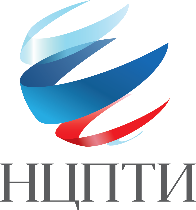 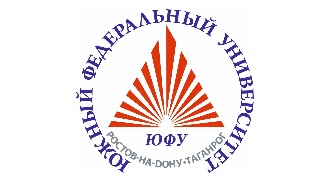 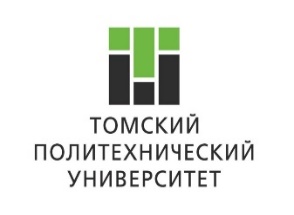 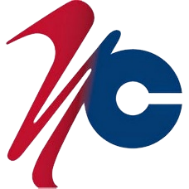 